Lesson 4.02 AssessmentVirtual BusinessSelect 5 of the “need to know” terms we covered in this lesson and provide a definition, in your own words, and a graphical representation of the term. (sample provided)Choose three of the 13 account concepts that were introduced and explain each concept in your own words.The accounting equation must always remain ________________ (high, stable, balanced, or visible). Which word most correctly fits in the blank?Correctly set up a chart of accounts for a new company based on the given account titles. Every other one is in blue to help identify the account titles. Cash		Owner’s Capital	Rent Expense	Sales		Owner’s DrawingSupplies	Accounts Payable- XYZ Company	    Accounts Receivable Northern PressAdvertising Expense	Prepaid Insurance		Accounts Receivable- YellowboxAccounts Payable- Shirts a GoGo		UtilitiesTermDefinitionGraphical RepresentationIn‐House Billing                Companies handle their own billing and receiving and do not hire a company to handle it for them.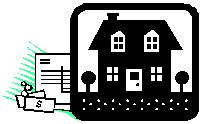 Concept NameOwn WordsAsset#Liability#Owner’s Equity#Revenue#Expense#